Vadovaudamasi Lietuvos Respublikos vietos savivaldos įstatymo 16 straipsnio 2 dalies 26 punktu, Pagėgių savivaldybės būsto ir socialinio būsto nuomos tvarkos aprašo, patvirtinto Pagėgių savivaldybės tarybos 2020 m. rugsėjo 24 d. sprendimu Nr. T-186 "Dėl Pagėgių savivaldybės būsto ir socialinio būsto nuomos tvarkos aprašo patvirtinimo" 71.2 papunkčiu ir atsižvelgdama į VšĮ "Pagėgių pirminės sveikatos priežiūros centas" gydytojos Violetos Giedraitienės 2020 m. lapkričio 17 d. prašymą, Pagėgių savivaldybės taryba n u s p r e n d ž i a:	1. Išnuomoti Violetai Giedraitienei dviejų kambarių ir virtuvės savivaldybės būstą, kurio unikalus Nr. 8899-0000-1011:0006, plotas - 48,28 kv. m, esantį pastate, kurio unikalus Nr. 8899-0000-1011, žymėjimas 1A2p, kadastro duomenų fiksavimo data 1992-12-23, registro Nr. 50/77151, adresu: Jaunimo g. 8a-6, Pagėgių mieste, kol su Savivaldybe ar jos įstaiga bus susiję darbo santykiai.	2. Įpareigoti Pagėgių savivaldybės administracijos Pagėgių seniūnijos seniūną sudaryti su Violeta Giedraitiene savivaldybės būsto nuomos sutartį nuo 2020 m. gruodžio 1 d.	3. Sprendimą paskelbti Pagėgių savivaldybės interneto svetainėje www.pagegiai.lt.                Šis sprendimas gali būti skundžiamas Regionų apygardos administracinio teismo Klaipėdos rūmams (Galinio Pylimo g. 9, 91230 Klaipėda) Lietuvos Respublikos administracinių bylų teisenos įstatymo nustatyta tvarka per 1 (vieną) mėnesį nuo sprendimo paskelbimo ar įteikimo suinteresuotiems asmenims dienos.SUDERINTA:Administracijos direktorius                                                                              Virginijus Komskis         Dokumentų valdymo ir teisės skyriaus vyresnioji specialistė                          Ingrida ZavistauskaitėParengė Laimutė Šegždienė,Turto ir ūkio skyriaus vedėjo pavaduotoja                                                                                                    Pagėgių savivaldybės tarybos                   veiklos reglamento                                                                                                        2 priedas                                                                                             SPRENDIMO PROJEKTO „dėl SAVIVALDYBĖS BŪSTO NUOMOS SUTARTIES SUDARYMO SU VIOLETA GIEDRAITIENE“AIŠKINAMASIS RAŠTAS                                                                                          2020-11-20       1. Parengto projekto tikslai ir uždaviniai: išnuomoti savivaldybės būstą VšĮ "Pagėgių pirminės sveikatos priežiūros centras" gydytojai V.Giedraitienei kol su Savivaldybe ar jos įstaiga bus susiję darbo santykiai.       2. Kaip šiuo metu yra sureguliuoti projekte aptarti klausimai:  sprendimo projektas paruoštas vadovaujantis Lietuvos Respublikos vietos savivaldos įstatymo 16 straipsnio 2 dalies 26 punktu, Pagėgių savivaldybės būsto ir socialinio būsto nuomos tvarkos aprašo, patvirtinto Pagėgių savivaldybės tarybos 2020 m. rugsėjo 24 d. sprendimu Nr. T-186 "Dėl Pagėgių savivaldybės būsto ir socialinio būsto nuomos tvarkos aprašo patvirtinimo" 71.2 papunkčiu ir atsižvelgiant į VšĮ "Pagėgių pirminės sveikatos priežiūros centras" gydytojos V.Giedraitienės 2020-11-17 prašymą. Ši gydytoja Savivaldybės teritorijoje neturi jai nuosavybės teise priklausančio tinkamo būsto.        3. Kokių teigiamų rezultatų laukiama: VšĮ "Pagėgių pirminės sveikatos priežiūros centas" gydytojai bus suteiktas gyvenamas plotas.       4. Galimos neigiamos priimto projekto pasekmės ir kokių priemonių reikėtų imtis, kad tokiųpasekmių būtų išvengta:  priėmus sprendimą neigiamų pasekmių nenumatoma.     5. Kokius galiojančius aktus (tarybos, mero, savivaldybės administracijos direktoriaus)reikėtų pakeisti ir panaikinti, priėmus sprendimą pagal teikiamą projektą.            6. Jeigu priimtam sprendimui reikės kito tarybos sprendimo, mero potvarkio ar administracijos direktoriaus įsakymo, kas ir kada juos turėtų parengti: Pagėgių savivaldybės administracijos Turto ir ūkio skyrius.    7. Ar reikalinga atlikti sprendimo projekto antikorupcinį vertinimą: nereikalinga.    8. Sprendimo vykdytojai ir įvykdymo terminai, lėšų, reikalingų sprendimui įgyvendinti, poreikis (jeigu tai numatoma – derinti su Finansų skyriumi): Sprendimo vykdytojas Pagėgių seniūnijos seniūnas.    9. Projekto rengimo metu gauti specialistų vertinimai ir išvados, ekonominiai apskaičiavimai (sąmatos)  ir konkretūs finansavimo šaltiniai: nėra.    10. Projekto rengėjas ar rengėjų grupė. Turto ir ūkio skyriaus vedėjo pavaduotoja Laimutė Šegždienė, tel. 8 441 70410.  11. Kiti, rengėjo nuomone,  reikalingi pagrindimai ir paaiškinimai: projektas paruoštas vadovaujantis Pagėgių savivaldybės būsto ir socialinio būsto nuomos tvarkos aprašu, patvirtintu Pagėgių savivaldybės tarybos 2020 m. rugsėjo 24 d. sprendimu Nr. T-186 "Dėl Pagėgių savivaldybės būsto ir socialinio būsto nuomos tvarkos aprašo patvirtinimo". Turto ir ūkio skyriaus vedėjo pavaduotoja                                                         Laimutė Šegždienė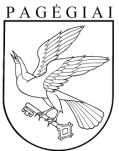 Pagėgių savivaldybės tarybasprendimasdėl SAVIVALDYBĖS BŪSTO NUOMOS SUTARTIES SUDARYMO SU VIOLETA GIEDRAITIENE 2020 m. lapkričio 20 d. Nr. T1-256Pagėgiai